Christ the Teacher Grade 5 Screener   E1                     Name__________________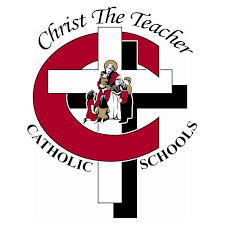 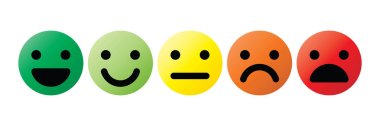           How do you feel about Math? Circle oneRecall: We can represent a number several waysStandard FormExpanded formWord form6 4586000 + 400 + 50 + 8six thousand four hundred fifty-eight1)  Write 6 902 in word form. 1)  Write 6 902 in word form. 1)  Write 6 902 in word form. N4.1 Representing NumberN4.1 Representing NumberN4.1 Representing Number2) Write 700 + 60 + 2 in standard form. 3) Write the number nine hundred thirty-seven in standard form.3) Write the number nine hundred thirty-seven in standard form.N3.1 Representing Number N3.1 Representing Number N3.1 Representing Number4)  Write the number nine thousand twenty-eight in standard form.5)  Write the value of the underlined digit.                               5265)  Write the value of the underlined digit.                               526 N4.1 Representing NumberN3.1 Place valueN3.1 Place value 6)  Write the value of the underlined         digit.             4 904 7)  Write a number greater than 3 450 and less    than 4 000.  7)  Write a number greater than 3 450 and less    than 4 000.  N4.1 Place value N4.1 Place value N4.1 Place value8) Write the number 9 067 in expanded form.8) Write the number 9 067 in expanded form.8) Write the number 9 067 in expanded form.N3.1 N4.1 Representing NumberN3.1 N4.1 Representing NumberN3.1 N4.1 Representing Number9)  Fill in the blanks to continue the counting pattern:    997 ,   998  ,  _______ ,  _______  ,  _______9)  Fill in the blanks to continue the counting pattern:    997 ,   998  ,  _______ ,  _______  ,  _______9)  Fill in the blanks to continue the counting pattern:    997 ,   998  ,  _______ ,  _______  ,  _______N 4.1 Representing Number, Place ValueN 4.1 Representing Number, Place ValueN 4.1 Representing Number, Place Value10) What whole number is represented here?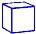 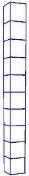 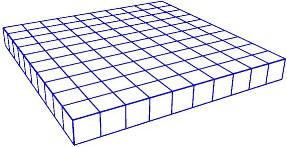 10) What whole number is represented here?10) What whole number is represented here?N 3.1  Representing NumberN 3.1  Representing NumberN 3.1  Representing Number11) What whole number is represented here?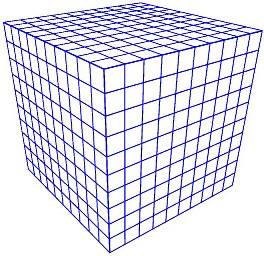 11) What whole number is represented here?11) What whole number is represented here?N 4.1  Representing NumberN 4.1  Representing NumberN 4.1  Representing Number12) Order these numbers from least to greatest.                        ___________     ___________     ___________     ___________12) Order these numbers from least to greatest.                        ___________     ___________     ___________     ___________12) Order these numbers from least to greatest.                        ___________     ___________     ___________     ___________N 4.1 Place ValueN 4.1 Place ValueN 4.1 Place Value13)  Fill in the blanks  (Continue the pattern) 754,  764,  774,  784,  _________  ,   _________  ,  __________13)  Fill in the blanks  (Continue the pattern) 754,  764,  774,  784,  _________  ,   _________  ,  __________13)  Fill in the blanks  (Continue the pattern) 754,  764,  774,  784,  _________  ,   _________  ,  __________N3.1, N4.1 Place ValueN3.1, N4.1 Place ValueN3.1, N4.1 Place Value 14) How much money?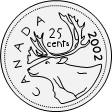 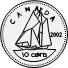 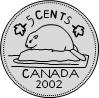 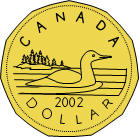  14) How much money? 14) How much money?N3.1 Whole numbers (money) , N4.1 Decimals to hundredths (money)N3.1 Whole numbers (money) , N4.1 Decimals to hundredths (money)N3.1 Whole numbers (money) , N4.1 Decimals to hundredths (money)15) Skip count by 3.__3__  _____   _____   _____   _____   _____15) Skip count by 3.__3__  _____   _____   _____   _____   _____16) Skip count by 10 starting at 22.__22_   _____   _____   _____   _____   _____N3.1 Whole numbersN3.1 Whole numbersN3.1 Whole numbers17) Estimate the sum of the following.   Show your strategy.                     795  + 11217) Estimate the sum of the following.   Show your strategy.                     795  + 11218)   Add.              5 341 + 3 201 =N3.2 N4.2  EstimationN3.2 N4.2  EstimationN4.2  Add (no regrouping)19) Add.  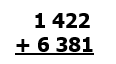 20) Subtract.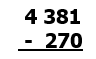 N4.2 Add (regrouping)N4.2 Subtract (No regrouping)21) Subtract. 22)   Rewrite 3+3+3+3 as a multiplication sentence.     _____ X _____ = _____N4.1 Subtract (Regrouping)N 3.3 Multiplication as repeated addition23) 5 X 2 = 10Write the related division sentence.     ______ ÷_____ = _____24) Divide.20 ÷ 5 = 25) Multiply.   9 X 6=N 3.3 Relating multiplication and divisionN3.3 DivisionN4.3 Multiplication facts26) Multiply.  5 X 7=27) Multiply.        3 x 15 =27) Multiply.        3 x 15 =N4.3 Multiplication factsN4.3 MultiplicationN4.3 Multiplication28) What multiplication sentence could represent this array? 29) What division sentence does this array represent?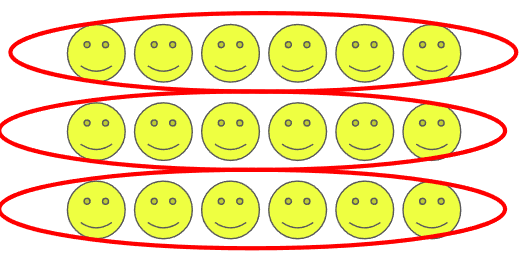 29) What division sentence does this array represent?N 3.3 N4.4 Representing Multiplication, arrayN4.5 Representing Division, arrayN4.5 Representing Division, array30)  There are 22 crayons to be shared equally by 4 students.  How many crayons can each student get?  Are there any left over?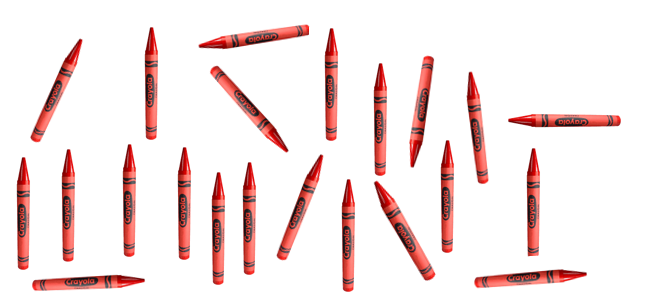 30)  There are 22 crayons to be shared equally by 4 students.  How many crayons can each student get?  Are there any left over?30)  There are 22 crayons to be shared equally by 4 students.  How many crayons can each student get?  Are there any left over?N4.5 Division with remainder using modelN4.5 Division with remainder using modelN4.5 Division with remainder using model31)  Multiply.         4 × 675 =32) Multiply.        400 x 7 =N4.4 Multiply 3 digit by 1 digitN4.4 Multiply 3 digit by 1 digit33) Divide.                72 ÷ 9 =34) Divide. Show remainder.          37 ÷ 3 =N 4.5 DivideN 4.5 Divide with remainder35)  Estimate. 623 - 19636)  Name the fraction. 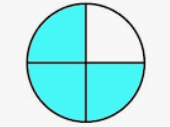 37)  There are 16 triangles. Circle . N4.4 Estimate sumsN 3.4 Representing fractionN3.4 Fraction38) Shade  of this chocolate bar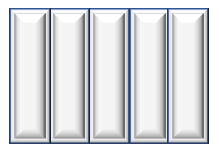 39)  Draw a picture to show     .  N 4.6 FractionN 4.6 Fraction40)  Insert either <  ,  >,  or  =  between these two fractions.40)  Insert either <  ,  >,  or  =  between these two fractions.41)    Circle the larger fraction.N3.4 Fraction, compareN3.4 Fraction, compareN4.6 Fraction, compare42)  What fraction of these items is ball gloves?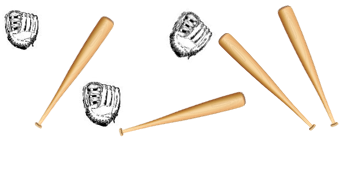 43) This hundredths grid represents one whole.Express the shaded part as a decimal.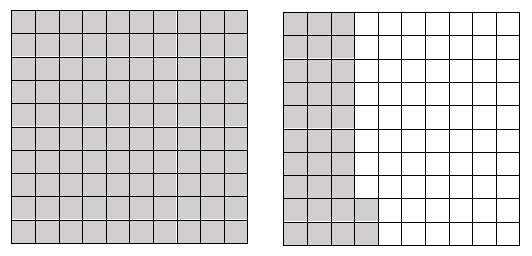 43) This hundredths grid represents one whole.Express the shaded part as a decimal.N4.6 Fraction of a setN4.7 Decimals to hundredthsN4.7 Decimals to hundredths44) State the value of the underlined digit                 6.4745)  Put <, >, or = in the box          8.64                 8.945)  Put <, >, or = in the box          8.64                 8.9N4.7 Decimals to hundredthsN4.7 Understanding decimalN4.7 Understanding decimal46)  Put <, >, or = in the box                3.9                 3.9047)    Write          as a decimal.47)    Write          as a decimal.N4.7 Understanding decimalN4.4 DecimalsN4.4 Decimals48) Add.      5.63 + 2.849) Add.         $10.72     +$12.5649) Add.         $10.72     +$12.56N4.8 Decimals to hundredths, addN4.8 Decimals to hundredths, add (with regrouping)N4.8 Decimals to hundredths, add (with regrouping)50) Subtract.      4.8 – 2.4351) What number does the triangle represent?      6 +         = 14N4.8 Decimals to hundredths, subtractP3.2 Equations52) Extend the chart for the pattern of blocks.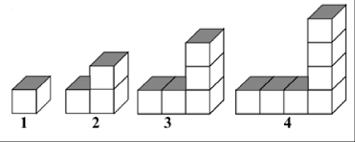                                                                                                    Chart         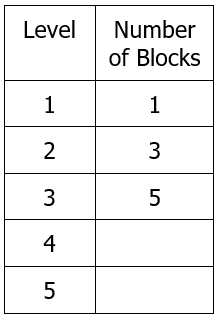 52) Extend the chart for the pattern of blocks.                                                                                                   Chart         52) Extend the chart for the pattern of blocks.                                                                                                   Chart         52) Extend the chart for the pattern of blocks.                                                                                                   Chart         P4.1 Patterns, Missing elements in a chartP4.1 Patterns, Missing elements in a chartP4.1 Patterns, Missing elements in a chartP4.1 Patterns, Missing elements in a chart53) Write an equation with a variable to show    five groups of a number is 3.53) Write an equation with a variable to show    five groups of a number is 3.54) Write an equation with a variable to show a number is 4 less than 25.54) Write an equation with a variable to show a number is 4 less than 25. P4.2 Equations P4.2 EquationsP4.2 EquationsP4.2 Equations55) Four friends each bought a package of game cards. All together they have 32 cards. Write an equation using the variable x to represent how many cards are in each package.55) Four friends each bought a package of game cards. All together they have 32 cards. Write an equation using the variable x to represent how many cards are in each package.56) Write an equation with a variable for 7 more than a number is 18.56) Write an equation with a variable for 7 more than a number is 18.P4.2 EquationsP4.2 EquationsP4.2 EquationsP4.2 Equations57)  Find the perimeter of the garden: 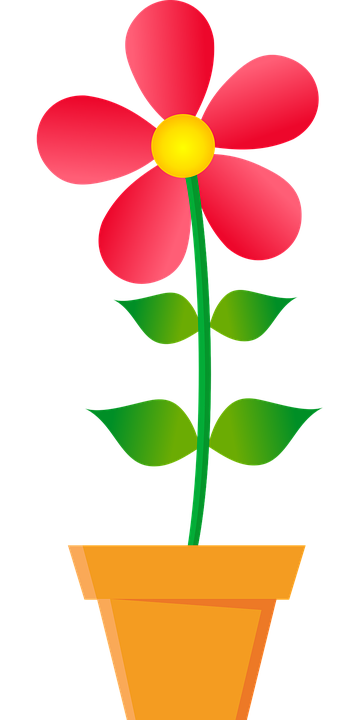 57)  Find the perimeter of the garden:  58)   What is the area of this rectangle? 58)   What is the area of this rectangle?SS3.3 Perimeter (rectangle)SS3.3 Perimeter (rectangle)SS4.2  Area (rectangle)SS4.2  Area (rectangle)59) The area of this rectangle is 24m2, what could the length and width be?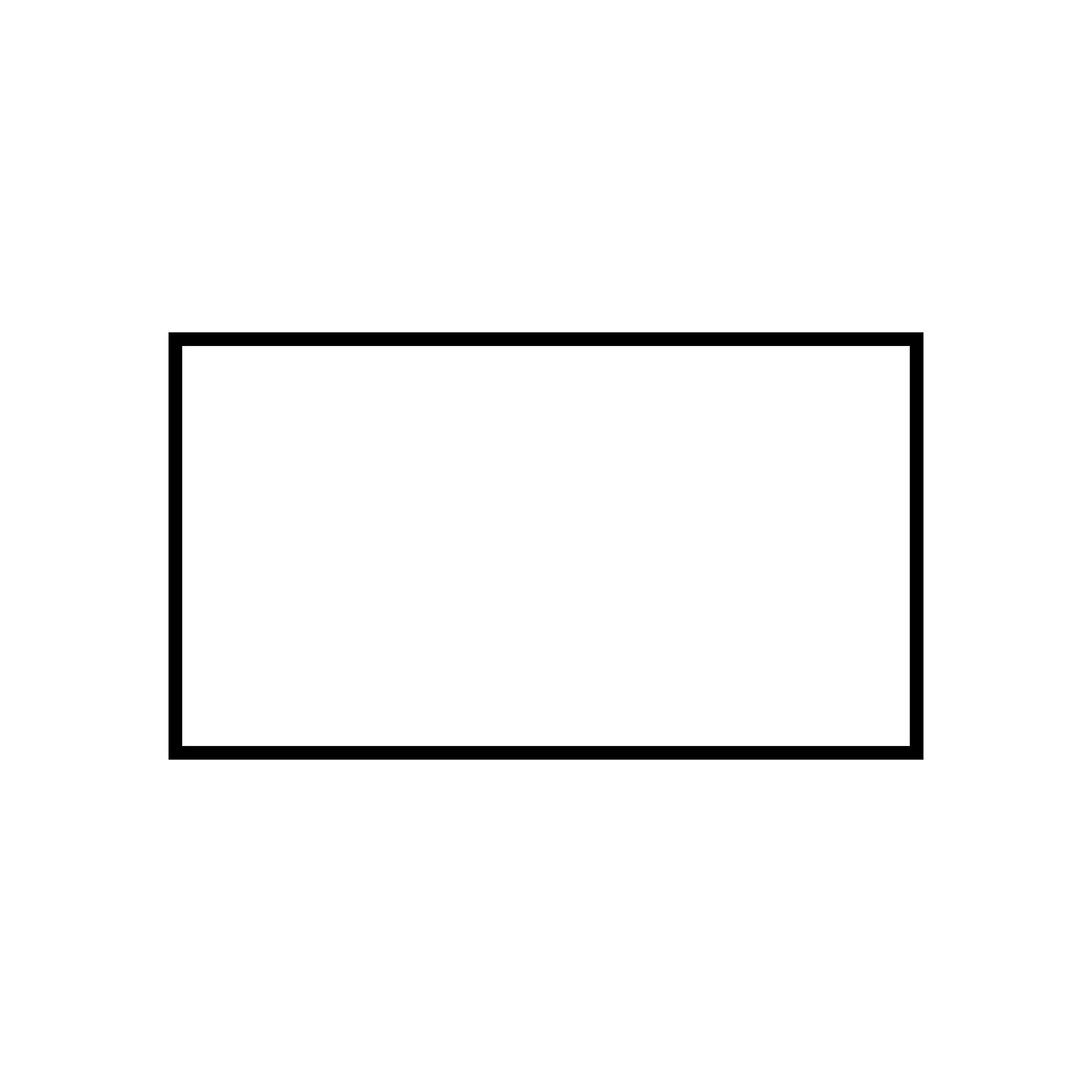  60) What time is it?  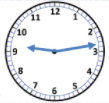  60) What time is it?  61) How many people chose comedy as their favorite type of movie? 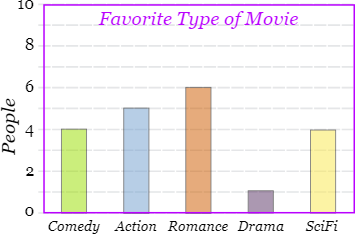 SS4.2 Area (rectangle)SS 4.1 TimeSS 4.1 TimeSP3.1 SP4.1 Bar Graph